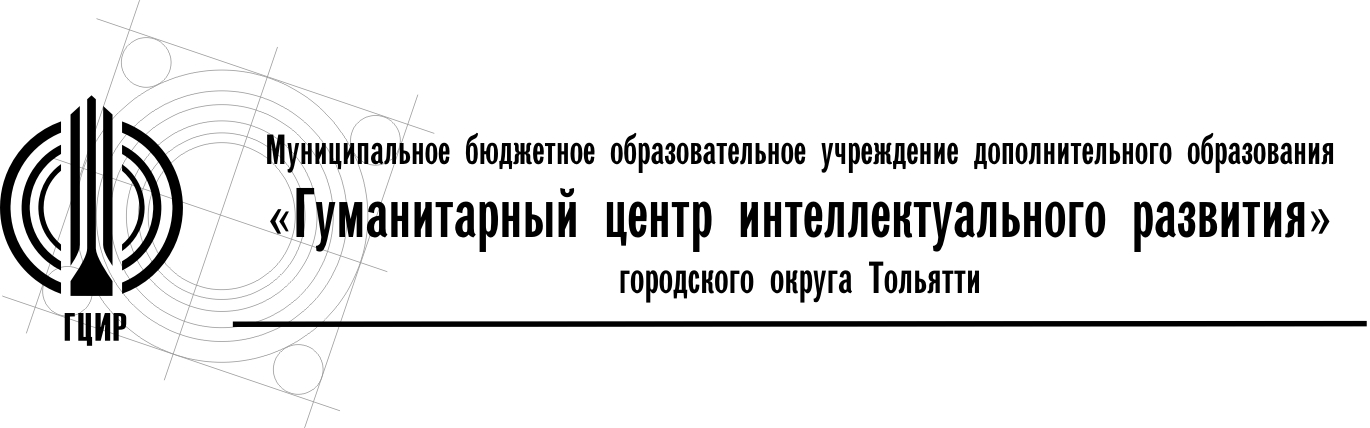 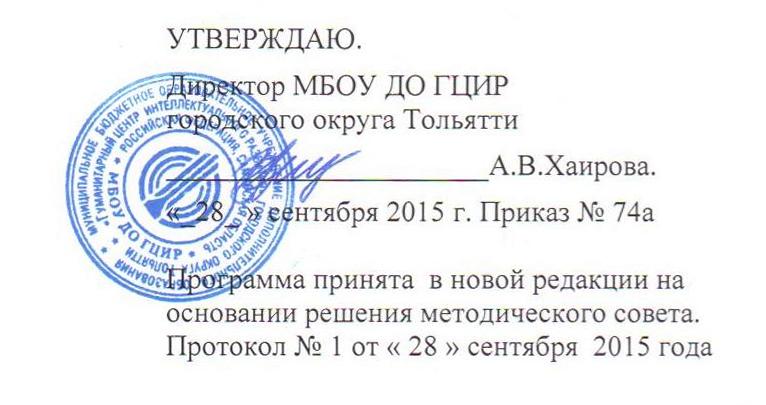 Дополнительная общеобразовательная программа «МИР ОРИГАМИ»Возраст детей – 7-11 летСрок реализации – 1 год  Разработчик: Орлова Лилия Айратовна, педагог дополнительного образования МБОУ ДО ГЦИРТольятти2015Паспорт образовательной программыПОЯСНИТЕЛЬНАЯ ЗАПИСКАНаправленность программыДополнительная общеобразовательная программа «Мир оригами» художественной направленности является неотъемлемой частью образовательной программы МБОУ ДО «Гуманитарный центр интеллектуального развития» г.о.Тольятти и дает возможность каждому ребенку получать дополнительное образование исходя из его интересов, склонностей и способностей. По своему функциональному назначению программа является общеразвивающей. Программа создает условия для творческого самовыражения детей 7-11 лет посредством знакомства с техникой оригами и практической деятельностью по созданию творческих работ.Актуальность программы, педагогическая целесообразностьотбора содержанияОригами (яп., букв. «сложенная бумага») — древнее искусство складывания фигурок из бумаги. Каждая модель имеет универсальную схему складывания со знаками, указывающими действие. Понятную для всех систему знаков изобрел японский оригамист Акира Йошизава. Значки понятны даже маленькому ребенку и практически не требуют дополнительных объяснений. В настоящее время - это самый простой и доступный вид декоративно-прикладного творчества.Популярность оригами заключается в том, что для него не требуется никаких специальных инструментов, а в качестве материала может использоваться почти любая бумага (бумага для офисной техники, газета, обои, упаковочная бумага, картон, бархат и др.) бумаги. Программа дает ребёнку возможность реально, самостоятельно открывать для себя волшебный мир листа бумаги, превращать его в предметы живой и неживой природы, предметы быта; постигать структуру, свойства, наслаждаться палитрой цветовых гамм, сочетанием различных комбинаций, таким образом, активизируя воображение, фантазию и развивая художественный вкус. Педагогическая целесообразность данной программы в том, что она способствует раннему самоопределению, дает возможность полноценно прожить детство, реализуя себя. Дети видят конечный результат деятельности и стремятся решить поставленную задачу. Работа в этой технике благоприятствует развитию важнейшей социальной функции личности школьников – формированию навыков общения в коллективе в процессе учебной деятельности, формируя такие нравственные качества, как коллективизм, умение сопереживать, готовность оказывать помощь, желание радовать окружающих результатами своего труда.Специалисты считают, что занятия оригами помогают ребенку развиваться, более полно используя ресурсы своей психики, в результате чего:повышается уровень интеллекта (внимательность, восприятие, смышленость, воображение, логичность);активизируется творческое мышление: растет скорость, гибкость, оригинальность;повышается и стабилизируется на высоком уровне психоэмоциональное состояние;улучшаются двигательные способности рук (повышение качества складываемых моделей позволяет говорить о развитии тонкой моторики рук в процессе занятий оригами);улучшается глазомер.Предлагаемая программа воспитывает трудовые навыки и умения, учит эстетически относиться к труду, пробуждает и развивает интерес к декоративной деятельности. Новизна, отличительные особенности данной программыот уже существующих образовательных программДанная программа «Мир оригами» является модифицированной, она составлена на основе программы «Уроки оригами в школе и дома» С.Ю. Афонькина и Е.Ю. Афонькиной.В программу внесены изменения с учетом особенностей организации учебно-воспитательного процесса в МБОУ ДО ГЦИР, режимом и временными параметрами осуществления деятельности. Изменено количество часов, изменена структура программы.Отличительной особенностью данной программы является то, что ее содержание дополнено заданиями информационно-практического характера, связанными с работой на компьютере в ограниченном интернет-пространстве. Детям предлагаются разные виды работы – от поиска информации до размещения фотографий своих работ на различных сайтах.Цель и задачи образовательной программыЦель программы - творческое развитие личности ребенка через приобщение его к искусству оригами.Задачи программы: ОбучающиеПознакомить детей с базовыми формами оригами.Познакомить детей с основными геометрическими понятиями.Научить читать схемы, по которым складываются оригами и представлять по ним изделия в объеме. Научить детей различным приемам работы с бумагой.Содействовать освоению понятия «композиция» в искусствеРазвивающие:Развить у детей у детей способность работать руками, приучить к точным движениям пальцев, развить мелкую моторику рук, развить глазомер.Развить художественный вкус и творческие способности детей, активизировать их воображение и фантазию.Стимулировать развитие внимания, памяти, логического и абстрактного мышления, пространственного воображения.Воспитательные:Воспитать интерес к искусству оригами.Формировать культуру труда, воспитывать аккуратность, умение бережно и экономно использовать материал, содержать в порядке рабочее место.Организационно-педагогические основы обученияПедагогические  принципы, лежащие в основеобразовательной программыРеализация программы «Мир оригами» основывается на общедидактических принципах научности, последовательности, системности, связи теории с практикой, доступности. При разработке программы учитывались основные принципы дополнительного образования:Принцип природосообразности. Воспитание должно основываться на научном понимании естественных и социальных процессов, согласовываться с общими законами развития человека сообразно его полу и возрасту. Образование строиться в соответствии с природой ребёнка, его психической конституцией, его способностями. содержание программы должно быть безопасным, целесообразным, соразмерным.Принцип эвристической среды означает, что в социальном окружении доминируют творческие начала при организации деятельности объединения. При этом творчество рассматривается как необходимая составляющая жизни каждого человека и как универсальный критерий оценки личности и отношений в коллективе.Принцип культуросообразности. Этот принцип предполагает максимальное использование национальной, семейной, духовной культуры, а также понимание педагогического процесса как составной части культуры общества и семьи, как культурно-исторические ценности, заключающей в себе прошлый опыт воспитания.Принцип диалогичности предполагает, что духовно-ценностная ориентация детей и их развитие происходит в процессе такого взаимодействия педагога и учащегося, содержанием которого является обмен эстетическими ценностями, а также совместное продуцирование художественных ценностей. Диалогичность требует искренности и взаимного понимания, признания и принятия. При использовании данного принципа формируются субъект – субъектные отношения в коллективе.Принцип проектности предполагает последовательную ориентацию всей деятельности педагога на подготовку и выведение ребенка в самостоятельное проектное действие, развертываемое в логике замысел – реализация – рефлексия. В ходе проектирования перед человеком всегда стоит задача представить себе еще не существующее, но то, что он хочет, чтобы появилось в результате его активности. Если ему уже задано то, к чему он должен прийти, то для него нет проектирования. В логике действия данного принципа предусматриваются коллективные художественные проекты детей. Основные характеристики программыПрограмма «Мир оригами» предназначена для учащихся начальной школы и реализует межпредметные связи с математикой, технологией, изобразительной деятельностью, мировой художественной культурой.Возраст обучающихся по программе 7-11 лет. Принцип набора в объединение свободный. Программа не предъявляет требований к содержанию и объёму стартовых знаний.Срок реализации программы – 1 год.Количество детей в группе не менее 15 человек. Учебные занятия могут проводиться со всем составом объединения, по группам и подгруппам, а также индивидуально с наиболее способными детьми при подготовке к конкурсным мероприятиям, или с детьми с ограниченными возможностями здоровья.Продолжительность образовательного процесса - 36 учебных недель: начало занятий 15 сентября, завершение 31 мая.Режим занятий: два занятия в неделю. Недельная нагрузка на ребенка 2 часа.Отбор и структурирование содержания, направления и этапы образовательной программыПрограммное содержание, методы, формы, средства обучения отбирались с учётом выше обозначенных принципов, а также личностно-ориентированного и деятельностного подходов к организации образовательного процесса.Основы учебной деятельности, основы знаний закладываются впервые годы обучения, следовательно, образовательная программа по оригами должна учитывать потребность младшего школьника в приобретении знаний и, одновременно, возрастные особенности обучающихся. Поэтому отбор видов деятельности в данной программе сделан с учетом возрастного диапазона детей (7-11 лет), а также практической значимости выполняемых изделий, получаемых знаний, умений и навыков для будущей самостоятельной жизни.Образовательный процесс по программе осуществляется последовательно по этапам. На первом базовом этапе (первое полугодие) обучающиеся знакомятся с особенностями искусства оригами и его историей, с основными условными обозначениями и простыми приемами складывания моделей оригами. Обучающиеся приобретают первичные знания: о геометрических понятиях («квадрат», «диагональ», «угол», «треугольник»); об основных базовых формах оригами. Учатся создавать двухмерные композиции, закрепляют навыки работы с бумагой различной плотности и фактуры, самостоятельно делать квадратную заготовку, точно соединять углы квадрата, выполнять простые модели оригами, основанные на основных базовых формах. Второй основной этап (второе полугодие) предусматривает работу с более сложными базовыми формами и приемами складывания. Обучающиеся знакомятся с трехмерной композицией, узнают, что такое модуль, равновесие. Учатся выполнять динамичные модели оригами. Начинается подготовка детей к  участию в учрежденческих и городских конкурсах и выставках.Программа предусматривает, преподавание материла по «восходящей спирали», то есть периодическое возвращение к определенным приемам на более высоком и сложном уровне. Все задания соответствуют по сложности детям определенного возраста. Это гарантирует успех каждого ребенка и, как следствие, воспитывает уверенность в себеФормы организации образовательного процессаОсновная форма учебного процесса – это занятия, подразделённые на подготовительный период, повторение пройденного материала, изучение нового, закрепление изученного, постановку новой задачи, контроль и оценку, подведение итогов.Занятия включают в себя теоретическую и практическую часть. Теоретическая часть может быть представлена в виде демонстрации приёмов работы педагогом, объяснения материала, показа наглядных пособий и образцов изделий, бесед по искусству, групповых и индивидуальных консультаций для учащихся. Практическая часть представлена в виде практического закрепления, самостоятельной работы, изготовления изделий, а также игр, экскурсий, выставок, мастер-классов. В процессе освоения программы применяются три вида заданий:тренировочные, в которых предлагается работа по образцу, с иллюстрацией, дополнительной конкретизацией. Они используются на этапе освоения технологии.частично-поисковые, когда учащиеся должны самостоятельно выбрать тот или иной известный им способ изготовления, или определить наиболее подходящий материал для воплощения замысла, или выполнить декорирование изделия;творческие, для которых характерна новизна формулировки,  которую ученик должен осмыслить, самостоятельно определить связь между неизвестным и арсеналом своих знаний, найти способ воплощения  образа.Для занятий по  оригами нужна только бумага и знания. С помощью оригами легко и быстро создаётся целый мир, в котором можно играть. На занятиях оригами можно не только складывать, но и изучать окружающий мир, играть, сочинять истории, знакомиться с персонажами литературы и русского фольклора. Поэтому образовательный процесс в объединении организуется как длительная познавательная игра «Строим город оригами». В ходе игры последовательно, поэлементно создается большое панно «Город оригами». В созданном детьми городе есть дома, магазины с товарами, парки с растениями, цветами, зоопарк с животными, улицы с транспортом и т.д. В процессе работы из сложенных фигурок можно составлять предметные, сюжетные и орнаментные аппликации как индивидуальные, так и коллективные. Сначала обсудить с детьми тему аппликации. На предварительно подготовленный фон ребята самостоятельно накладывают сложенные фигурки; изделия можно передвигать, сравнивать их друг с другом, накладывать одна на другую, выбирая оптимальное положение. Такая практика способствует быстрому усвоению правил композиции.    Программа предполагает и постепенное изменение видов работы: от создания фигурок до сочинения сказок, коллективных работ, творческих альбомов детей, сказочных персонажей с последующей драматизацией, участие в конкурсах и выставках. Это является стимулирующим элементом, необходимым в процессе обучения.Одной из форм работы по программе является проектная деятельность, которая предоставляет обучающимся творческую свободу, право выбора объекта проектирования и техник его воплощения.Изучение содержания программы осуществляется в разнообразных формах: коллективных (организация и проведение досуговых мероприятий, выезды на экскурсии, ролевые игры по планированию деятельности, игры, обсуждение итогов года и др.), групповых (самостоятельная работа по заданию педагога),индивидуальных (выполнение практических заданий, подготовка к конкурсным мероприятиям).Сочетание коллективных и индивидуальных форм работы воспитывает у учащихся взаимное уважение, умение работать в группе, развивает способность к самостоятельному творческому поиску и ответственность за свою работу, от которой зависит общий результат.Выставочная деятельность является важным итоговым этапом занятий. Выставки могут быть: постоянные - проводятся в помещении, где работают дети; однодневные - проводится в конце занятия с целью обсуждения его результатов; тематические - по итогам изучения разделов, выполнения проектов. Обязательно должны быть представлены все законченные работы, независимо от их успешности.персональные – выставки отдельных, наиболее успешных учащихся;итоговые – в конце учебного года проводится выставка практических работ учащихся «Увлекательный мир оригами». Работа с родителямиРабота с родителями на протяжении учебного года включает в себя:индивидуальные и коллективные консультации;родительские собрания;открытое занятие для родителей;привлечение родителей к участию в жизни коллектива (участие в подготовке выставок и т.п.)Ожидаемые результаты освоения программыОсвоение предметных знаний и умений:В результате обучения по данной программе учащиесядолжны знать:Условные обозначения оригами.различные приемы работы с бумагой: сгибание, многократное складывание, надрезание.что такое оригами;некоторые факты из истории искусства оригами;основные геометрические понятия: круг, квадрат, треугольник, угол, сторона, вершина.базовые формы оригами: треугольник, квадрат, книжка, дверь, дом, конверт, блин, воздушный змей, бомбочка.название, приемы складывания модулей;основные правила организации рабочего места;приемы разметки (линейка, угольник, циркуль, шаблон, трафарет);правила безопасности при работе ручными инструментами (ножницы, кисти, нож).должны уметь:пользоваться необходимыми инструментами ручного труда и приспособлениями;следовать устным инструкциям педагога;читать и зарисовывать схемы изделий;создавать изделия оригами, пользуясь инструкционными картами и схемами;подбирать бумагу нужного цвета;выполнять разметку листа бумаги; создавать композиции из готовых поделок оригами; анализировать образец, анализировать свою работу;соблюдать правила безопасности труда и личной гигиены при работе с различными материалами и инструментами;применять навыками культуры труда в процессе занятий и в работе дома.II.  Освоение  опыта самостоятельнойтворческой деятельностиПо окончании программы учащийся  должен:  стремиться к достижению самостоятельного, творческого уровня при выполнении практических заданий;оказывать посильную помощь в дизайне и оформлении кабинета, своей комнаты дома; создавать полезные и практичные изделия, осуществляя помощь своей семье;проявлять эстетический вкус при выполнении практических заданий;иметь навыки подготовки работ к экспозиции.учащийся способен: организовать персональную выставку прикладных изделий;принять участие в итоговой выставке объединения «Увлекательный мир оригами».Контроль за реализацией программыКонтроль знаний, умений и навыков обучающихся обеспечивает оперативное управление учебным процессом и выполняет обучающую, воспитательную, проверочную и корректирующую функцию.В начале учебных занятий педагогом проводится вводный контроль для определения начального уровня знаний учащихся в форме викторины «Что я знаю об оригами».В течение всего курса обучения осуществляется текущий контроль в форме педагогических наблюдений, позволяющий определить уровень усвоения программы, творческую активность учащихся. Это позволяет выявить затруднения учащихся и оперативно изменить ход учебно-воспитательного процесса.Оценивание обучающихся на занятиях носит словесный характер. Педагог оценивает любое продвижение ученика. В конце занятия отмечается активность детей.При оценке текущей работы учитывается правильность выполнения приемов и способов работы, рациональность выполнения труда и рабочего места, экономное расходование материалов, соблюдение правил техники безопасности, аккуратность и своевременность выполнения работы, осуществление самоконтроля.Итоговый контроль проводится в конце учебного года обучения. Формой подведения итогов по программе является защита учебного проекта и проведение итоговой выставки «Увлекательный мир оригами». Критерии оценки процесса и результатовгрупповой проектной деятельностиФормы оценивания  процесса и результата проектной деятельности учащихся:Анализ оформления проектных папок.Анализ выполненных изделий оригами.Педагогическое наблюдение на занятиях, массовых мероприятиях. Презентация каталогов (отчет о результатах поискового этапа).Конкурс «Защита проектов».Коллективное обсуждение результатов проекта (рейтинговая оценка: определение трех лучших проектов).Способы систематизации диагностических материаловДиагностика усвоения содержания программы проводится педагогом в течение всего учебного года, и результаты ее заносятся в журнал критериальных оценок.Данные о результатах обучения доводятся до родителей и анализируются с детьми на итоговом занятии. В конце учебного года педагог обобщает результаты всех диагностических процедур и определяет уровень результатов образовательной деятельности каждого обучающегося – интегрированный показатель, в котором отображена концентрация достижений всех  этапов и составляющих учебно-воспитательного процесса. Возможные уровни освоения ребенком образовательных результатов по программе -  низкий  (Н), средний (С), высокий (В). Этот показатель фиксируется педагогом в учебном журнале.Подведение итогов реализации программысоставление альбома лучших работ, сделанных в технике оригами;итоговая выставка достижений учащихся «Увлекательный мир оригами»;участие в итоговом мероприятии МБОУ ДО ГЦИР Фестивале интеллекта и творчества «Мы в Центре».  УЧЕБНО-ТЕМАТИЧЕСКИЙ ПЛАН ПРОГРАММЫСОДЕРЖАНИЕ ПРОГРАММЫРаздел 1. Оригами – искусство или головоломкаТема 1.1. Вводное занятие.  Теория. О задачах курса и плане на учебный год. Правила техники безопасности. Практика. Игра – знакомство с детьми. Инструктаж о правилах поведения на занятиях и технике безопасности. Знакомство с учреждением дополнительного образования, кабинетом и пособиями. Знакомство с выставкой работ обучающихся прошлых лет. Создание игровой ситуации «Город оригами». Фантазирование «Каким ты представляешь город оригами».Таинственный  мир  превращенья  бумаги.Здесь  все  чародеи,  волшебники,  маги.Творят  они  сказки  своими  руками.И  мир  тот чудесный зовут  ОРИГАМИ.Входная диагностика. Викторина «Что я знаю об оригами». Тема 1.2. История оригами. Теория. Знакомство с историей искусства оригами, коллекцией бумаги, материалами для занятий оригами.  Классификация бумаги, ее свойства, виды и назначения, подготовка и подбор бумаги. Беседа о разновидностях изделий в технике «Оригами». Традиционные и новые техники оригами. Практическая работа. Изготовление «квадрата» из бумаги прямоугольной формы. Просмотр альбома лучших работ, выполненных в технике оригами. Тема 1.3. Условные обозначения в оригами.Теория. Азбука Оригами: приемы и знаки, изучение условных обозначений и схем. Рассказ о работе с технологической картой и схемами. Деление квадрата на равные части. Практическая работа. Просмотр альбома лучших работ, выполненных в технике оригами. Изготовление простейших поделок оригами (маски) из бумаги без клея. Деление квадрата на 3 части, на 5 частей.Тема 1.4. Базовые формы оригами. Теория. Правила техники безопасности при работе с колюще-режущими предметами. Знакомство с геометрическими фигурами. Знакомство с приемами складывания бумаги. Знакомство с базовыми формами оригами: треугольник, квадрат, книжка, дверь, дом, конверт, блин, воздушный змей, бомбочка. Динамические технологические таблицы с последовательным изготовлением. Образцы готовых изделийПрактическая работа. Приемы складывания бумаги.  Складывание базовых форм оригами: треугольник, квадрат, книжка, дверь, дом, конверт, блин, воздушный змей, бомбочка.Раздел 2. Мир оригами.Тема 2.1. Оригами-предметы быта.Теория. Знакомство с базовыми формами оригами: треугольник, квадрат, книжка, дверь, дом, конверт, блин, воздушный змей, бомбочка. Динамические технологические таблицы с последовательным изготовлением. Образцы готовых изделийПрактическая работа. Изготовление оригами: кошелек, стакан, тарелки, коробки, карандаш-закладка, сундучок Санбо.Тема 2.2. Оригами-игрушки.Теория. Знакомство с базовыми формами оригами: треугольник, квадрат, книжка, дверь, дом, конверт, блин, воздушный змей, бомбочка. Динамические технологические таблицы с последовательным изготовлением. Образцы готовых изделий.Практическая работа. Изготовление оригами: когти тигра, пианино, волчок, говорящая мордочка, гриб, гармонь, домик.Тема 2.3. Оригами-головные уборы.Теория. Динамические технологические таблицы с последовательным изготовлением. Образцы готовых изделий.Практическая работа.  Изготовление оригами: шапка, корона, пилотка солдата, медицинская шапочка, колпак, шляпа, треуголка.Тема 2.4. Оригами-маски.Теория. Знакомство с базовыми формами оригами: треугольник, квадрат, книжка, дверь, дом, конверт, блин, воздушный змей, бомбочка. Динамические технологические таблицы с последовательным изготовлением. Образцы готовых изделий.Практическая работа. Изготовление оригами: маска кошки, кота, лягушки, свиньи, щенка, медведя, ворона. Выставка масок. Конкурс мастерства «Состязание оригамистов».Тема 2.5. Оригами-украшения.Теория. Динамические технологические таблицы с последовательным изготовлением. Образцы готовых изделий. Практическая работа.  Изготовление оригами: Рождественская звезда, новогодний шар, елочка.  Подготовка к конкурсу на лучшее новогоднее оригами. Участие в конкурсе на лучшее новогоднее оригами.Тема 2.6. Оригами-здания.Теория. Знакомство с базовыми формами оригами: треугольник, квадрат, книжка, дверь, дом, конверт, блин, воздушный змей, бомбочка. Динамические технологические таблицы с последовательным изготовлением. Образцы готовых изделий.Практическая работа. Изготовление оригами: дом. Небоскреб.Тема 2.7. Оригами-одежда.Теория. Знакомство с базовыми формами оригами: треугольник, квадрат, книжка, дверь, дом, конверт, блин, воздушный змей, бомбочка. Динамические технологические таблицы с последовательным изготовлением. Образцы готовых изделий.Практическая работа. Изготовление оригами: платье, рубашка, брюки, свитер. Тема 2.8. Оригами-транспорт.Теория. Знакомство с базовыми формами оригами: треугольник, квадрат, книжка, дверь, дом, конверт, блин, воздушный змей, бомбочка. Динамические технологические таблицы с последовательным изготовлением. Образцы готовых изделий.Практическая работа: Изготовление оригами: самолеты, пароходы, лодки, корабли, яхты, парусники. Коллективная работа-панно «Наши корабли».Тема 2.9. Оригами-цветы.Теория. Динамические технологические таблицы с последовательным изготовлением. Образцы готовых изделий.Практическая работа.  Изготовление бумажных цветов по схемам оригами. Тюльпан, цветы на ветке, мак, нарцисс, ваза с цветами. Сборка и оформление готовой коллективно-творческой  работы. Раздел 3. Модульное оригамиТема 3.1. Модульное оригами. Теория. Знакомство с модульным оригами. Главные правила сборки модульных изделий. Знакомство со знаками модульного оригами. Правила сборки модулей. Практическая работа. Заготовка из базовых форм модулей и из них получение сложной объёмной конструкции – модулей большое количество. Изготовление модульного оригами-стрекозы, косудама. Сборка и оформление готовой коллективно-творческой работы- торт.Раздел 4. Зоопарк в городе оригамиТема 4. 1. Оригами - живой мир.Теория. Кто есть в зоопарке? Презентация «Зоопарки мира».Практическая работа.  Подготовительный этап проектирования. Круглый стол «Мои любимые животные». Мозговой штурм «Каким будет зоопарк в городе оригами». Распределение объектов проектирования (животных) среди учащихся. Определение материалов и инструментов, необходимых для работы.Тема 4.2. Поисковый этап проектирования. Практика. Сбор информации об объекте проектирования. Знакомство с изготовлением новых фигурок – оригами «Птиц» и «Животных». Динамические технологические таблицы с последовательным изготовлением.Тема 4.3. Аналитический этап проектирования. Практика. Эскизная проработка объекта проектирования. Коллективное обсуждение эскизов. Определение примерных размеров (общих для всех) готовых объектов.Тема 4.4. Практический этап проектирования. Практика. Изготовление объекта проектирования в соответствии с разработанным эскизом, проработка деталей, оформление готового изделия. Изготовление оригами: журавлик, лягушка, лисица, кит, утка, лошадка, собака, лебедь, черепаха, мышь. Сбор всех выполненных объектов в один зоопарк. Изготовление общей вывески «Зоопарк города оригами».Тема 4.5. Презентационный этап проектирования. Практика. Подготовка выставки всех работ, созданных в процессе проектирования. Выставка «Зоопарк города оригами». Защита проекта.Тема 4.6. Контрольный этап проектирования. Практика. Подведение итогов проекта. Анализ того, что получилось и что не получилось в процессе проектирования. Что можно было исправить?Тема 4.7. Итоговое занятие.Практика. Дооформление проектных папок. Подготовка к отчетной выставке «Увлекательный мир оригами»: создание экспозиции, изготовление подарков для родителей, подготовка экскурсоводов. Составление альбома лучших работ сделанных в технике оригами. Проведение итоговой выставки.Участие в итоговом мероприятии МБОУДОД «ГЦИР» Фестивале интеллекта и творчества «Мы в Центре». Коллективное обсуждение итогов года.Итоговая диагностика. Анализ детских проектных работ. Анализ итогов выставки.  МЕТОДИЧЕСКОЕ ОБЕСПЕЧЕНИЕ ПРОГРАММЫКадровое обеспечениеРеализовывать программу может педагог, имеющий среднее специальное или высшее педагогическое образование, обладающий достаточными знаниями и опытом практической деятельности в области художественного образования младших школьников и владеющий технологией оригами. Для проведения диагностики психического развития обучающихся к работе по программе привлекается психолог, владеющий методиками работы с детьми.Педагогические технологии, методы, приемы и формы организации образовательного процессаПри реализации программы используются следующие педагогические технологии:Младший школьный возраст называют «вершиной детства», поэтому учебная деятельность, являющаяся основной деятельностью данной возрастной группы, должна сочетаться с элементами игровой деятельности. Результатом каждого занятия служит сложенная своими руками бумажная игрушка, имеющая помимо художественной ценности, прикладной характер – с ней можно играть.Общий курс занятий начинается с демонстрации учащимся образцов фигурок оригами разного уровня сложности, собранной из качественной цветной бумаги; при этом разъясняются принципы и правила оригами, история его развития.  Затем производится совместное складывание, при этом даются разъяснения относительно ориентации на листе бумаги: верх, низ, середина, угол и т.д. После складывания "с руки" (под руководством педагога) детям предоставляется возможность воспроизвести фигурку (либо отдельный модуль) по памяти. Тем учащимся, у которых возникают затруднения, помогает педагог или ученик, который все понял и сложил сам изделие.В начале занятий младшими школьниками проводятся упражнения для пальцев (пальчиковые игры). Уставший во время складывания ребенок может при желании сделать перерыв в своей работе и отвлечься, не мешая другим (вместо общего перерыва). При этом он может просмотреть иллюстрированную литературу по оригами или сложить более доступные (простые) фигурки.Отсутствие обязательных «заданий на дом» не означает их полного отсутствия. Детям предлагается дома, в качестве тренировки, сложить по памяти модели оригами, которые складывались на уроке, самостоятельно поработать по рекомендованным для «домашнего изучения» книгам, создать, по желанию, творческую работу на определенную тему или подумать над тем, как можно «усовершенствовать или украсить» изделие, изготовленное на уроке. Этот педагогический приём в полной мере поможет выделить из основной (подавляющей) группы детей, которые «это» делать не будут, тех ребят, у которых изначально развито огромное чувство ответственности, трудолюбие, и качества, присущие одарённым людям.Работа над многофигурной коллективной аппликацией выполняется следующим образом:Выбор сюжета.Выбор фигурок.Выбор размера фигурок.Выбор размера и цвета фона.Подбор бумаги для работы.Складывание фигурок.Раскрашивание фона.Расположение и наклеивание фигурок. Окантовка работы.В конце учебного года проводится выставка практических работ учащихся «Увлекательный мир оригами». Подготовка итоговой выставки проходит по этапам: 1) выбор лучших работ, 2) разработка тематики и концепции экспозиции, 3) дооформление выставочных образцов, 4) установка и монтаж экспозиции, подготовка каталога выставки, оформление книги отзывов. Проведение итоговой выставки работ обучающихся «Увлекательный мир оригами» включает следующие этапы:1. Встреча гостей. Знакомство с экспозицией выставки.2. Круглый стол. Педагог и дети кратко рассказывает о творческом коллективе и о результатах своей деятельности в учебном году.3. Обучающиеся делятся впечатлениями об экспонатах, которые им особенно понравились.4. Ответы на вопросы гостей. Выступление гостей.5. Награждение наиболее успешных обучающихся.Дидактическое и методическое обеспечение(учебно-методический комплект)Для реализации данной программы сформирован учебно-методический комплект, который постоянно пополняется. Учебно-методический комплект имеет следующие разделы и включает следующие материалы:I. Методические материалы для педагога:1. Методические рекомендации, конспекты занятий, сценарии мероприятий, памятки и др:1.1. Комплексы оздоровительно-профилактических упражнений, предотвращающих и снижающих утомление обучающихся (для младшего школьного возраста);1.2. Тематические буклеты со схемами оригами.2. Организационно-методические материалы:2.1. Перспективный план работы педагога на текущий год;2.2. Календарно-тематическое планирование учебного материала на учебный год;2.3. Отчет о деятельности педагога за прошедший учебный год.2.4. Положение о проведении учрежденческого итогового мероприятия Фестиваля интеллекта и творчества «Мы в Центре»;2.5. Положения, письма, приказы организаторов конкурсов и конференций разных уровней по профилю объединения.3. Диагностический инструментарий:3.1. Комплект диагностических материалов по проведению итоговой диагностики: показатели и критерии оценки детских проектных работ, показатели и критерии анализа итогов отчетной выставки.3.2. Анкета для родителей «Удовлетворенность результатами посещения ребенком занятий творческой мастерской». 3.3. Журнал критериальных оценок.II. Литература для педагога и учащихсяДля детей:Черенкова, Е.Ф. Оригами для малышей. 200 простейших моделей: учебное пособие / Е.Ф.Черенкова. – СПб. : Дом XXI век. Рипол Классик, 2007. - 154с.Броди, В. Зверюшки из бумаги. / Вера Броди – М. : Мой мир, 2008. – 96 с. - (Мастерим с мамой).Для педагога:Афонькин, С. Ю. Все об оригами. / С.Ю. Афонькин, Е.Ю. Афонькина  — СПб. : ООО СЗКЭО "Кристалл", 2004. — 272 с.Афонькин, С.Ю. Игрушки. / С.Ю. Афонькин  — М. : ЭКСМО-Пресс, 2002. — 128 с. - (Библиотека оригами). Афонькин, С. Ю. Оригами. Бумажный зоопарк. / С.Ю. Афонькин, Е.Ю. Афонькина  — СПб. : Литера, 2003. – 68 с.Афонькин, С. Ю. Оригами. Игры и фокусы с бумагой. / С.Ю. Афонькин, Е.Ю. Афонькина  - СПб. : Химия, 1994.- 64 с.Афонькин, С. Ю. Оригами. Цветы и вазы. / С.Ю. Афонькин, Е.Ю. Афонькина  — СПб. : ООО СЗКЭО "Кристалл", 2002. – 110 с.Бич, Р. Оригами: Большая иллюстрированная энциклопедия. / Рик Бич - М. : Эксмо, 2004. – 256 с.Джоунс, Ф. Фантазии из бумаги: Энциклопедия: техника, приемы, изделия. /Фиона Джоунс – М. : АСТ-ПРЕСС, 2007.  – 160 с. – (Золотая библиотека увлечений).Долженко, Г. И. 100 поделок из бумаги. / Г.И. Долженко — Ярославль : Академия развития, 2006. – 142 с.Кадзуо, Х.  Оригамика: Геометрические опыты с бумагой. / Хага Кадзуо. - М. : Издательская группа URSS, 2012. -160 с.Соколова, С.Н. Сказка оригами. / С.Н. Соколова –  М. : Эксмо-Пресс, СПб. : Валери СПД, 2004. – 240 с. – (Академия «Умелые руки»).Тарабарина, Т.И. Оригами и развитие ребенка: Популярное пособие для родителей и педагогов. / Т.И. Тарабарина. – М. : Академия развития, 1997. - 222 с.Черныш, И.В. Удивительная бумага. / И.В. Черныш  – М : АСТ-ПРЕСС, 2000. – 160 с.Чиотти, Д. Оригинальные поделки из бумаги. / Донателла Чиотти  – М. : Мир книги, 2008.  – 96 с. – (Детское творчество).Шаульская, Н.А. Калейдоскоп конкурсных программ для школьников. / Н.А. Шаульская. – Ярославль :  Академия развития, 2008. – 224 с. – (Серия «После уроков»).III. Интернет-ресурсы: http://www.mirknig.com/ - большая детская энциклопедия для детей.www.origami.ru - сайт для всех, кто интересуется оригами. IV. Дидактические материалы для учащихся:1. Наглядные пособия: 1.1. Образцы изделий оригами, выполненные педагогом; 1.2. Демонстрационные плакаты «Таблица рекомендуемых цветовых сочетаний».1.3. Альбом лучших работ детей. 2. Медиапособия:2.1. Учебный видеофильм «Искусство оригами».2.2. Медиапрезентации «Самолеты», «Водный транспорт», «Цветы из бумаги»,  «Оригами - головные уборы», «Оригами игрушки», «Делаем украшения своими руками», «Веселые маски», «Оригами: мир птиц и животных»,  «Модульное оригами, бумажные поделки из модулей оригами».3. Дидактические раздаточные материалы:3.1. инструкционные карты и схемы базовых форм оригами;3.2. инструкционные карты сборки изделий;3.3. схемы создания изделий оригами.3.4. Карточки-задания группам на этапах по проекту;3.5. Памятка по оформлению отчета по проекту (пояснительной записки);3.6. Буклеты по оригами. Составитель Орлова Л.А.Материально-техническое обеспечение программыЗанятия оригами предполагают наличие определённого помещения. Это должен быть учебный кабинет,  удовлетворяющий санитарно – гигиеническим требованиям, для занятий группы 12 – 15 человек (парты, стулья, интерактивная доска, шкаф для УМК, рабочие столы для практической работы, шкафы для хранения материалов и инструментов, игровой уголок, компьютер с выделенным каналом выхода в Интернет и необходимым компьютерным программным обеспечением).Для реализации программы необходимо следующее оборудование:Принтер черно-белый, цветной;Сканер;Ксерокс;Ноутбук;Мультимедийная установка (проектор, экран) или интерактивная доска;Цифровой фотоаппарат;Флеш-картыВыставочные стенды; Сувенирная продукция для награждения лучших участников выставки.Для реализации программы необходимы следующие материалы:Бумага разных видов: ксероксная, цветная, картон, ватман и т.д. Белая бумага, цветная бумага тонкая, двухсторонняя цветная бумага, картон белый и цветной;  гофрокартон.Бумага разного формата: А3, А4, А5.Материалы для творчества детей: пластилин, акварель, гуашь, пастель, клей ПВА, цветные карандаши, фломастеры.Для занятий необходимы следующие инструменты и принадлежности: линейки, треугольники;простые карандаши, ластики;лекала, трафареты, трафареты с кругами; шаблоны;кисточки для клея;ножницы небольшие с острыми концами для вырезания деталей, а также с длинными лезвиями;зубочистки для фиксации мелких деталей при склеивании;подложки из линолеума;паспарту и багетные рамки;ёмкости для воды;шило для прокалывания бумаги;фигурные дыроколы.Для реализации программы необходимы канцелярские принадлежности: ручки, карандаши, маркеры, корректоры; блокноты, тетради; бумага офисная; клей; степлеры, файлы, папки.СПИСОК ЛИТЕРАТУРЫ,использованной при составлении программыАфонькин С. Ю. Уроки оригами в школе и дома: Экспериментальный учебник для начальной школы / С.Ю.Афонькин, Е.Ю. Афонькина;  Издание 3-е. – М. : Аким, 1996,. - 209 с. Буйлова, Л.Н., Кленова, Н.В., Постников, А.С. Методические рекомендации по подготовке авторских программ дополнительного образования детей [Электронный ресурс] / Дворец творчества детей и молодежи. В помощь педагогу. – Режим доступа : http://doto.ucoz.ru/metod/.Закон Российской Федерации «Об образовании», 26.12.2012 г. [Электронный ресурс] / Министерство образования и науки Российской Федерации. – Режим доступа : http://минобрнауки.рф/документы/2974/файл/1543/12.12.29-ФЗ_Об_образовании_в_Российской_Федерации.pdf. Колеченко, А.К. Энциклопедия педагогических технологий: пособие для преподавателей / А.К. Колеченко. – СПб. : КАРО, 2006. – 368 с.Концепция развития дополнительного образования детей. Распоряжение Правительства Российской Федерации  от 4 сентября . № 1726-р. [Электронный ресурс] / Дополнительное образование: информационный портал системы дополнительного образования детей. – Режим доступа : http://dopedu.ru/poslednie-novosti/kontseptsiya.Кульневич, С.В. Дополнительное образование детей: методическая служба: практическое пособие для руководителей ОУДОД, методистов и специалистов по дополнительному образованию детей, студентов пед. учебных зав., слушателей ИПК / С.В. Кульневич, В.Н. Иванченко. – Ростов-на-Дону : Учитель, 2005. – 324 с.Методическая работа в системе дополнительного образования: материал, анализ, обобщение опыта: пособие для педагогов дополнительного образования / Сост. М.В. Кайгородцева. – Волгоград : Учитель, 2009. – 377 с.Михайлова, О.А. Методические рекомендации по составлению дополнительной образовательной программы: методические рекомендации. / О.А. Михайлова – Самара : Издательство СДДЮТ, 2008. – 48 с.Оценка эффективности реализации программ дополнительного образования детей: компетентностный подход: методические рекомендации / Под ред. проф. Н.Ф.Радионовой и к.п.н. М.Р.Катуновой. - СПб : Издательство ГОУ «СПб ГДТЮ», 2005. – 64 с.Постановление Главного государственного санитарного врача Российской Федерации от 4 июля . № 41г «Об утверждении СанПиН 2.4.4.3172-14 "Санитарно-эпидемиологические требования к устройству, содержанию и организации режима работы образовательных организаций дополнительного образования детей». [Электронный ресурс] / Дополнительное образование: информационный портал системы дополнительного образования детей. – Режим доступа : http://dopedu.ru/poslednie-novosti/novie-sanpin-dlya-organizatsiy-dod. Приказ Министерства образования и науки РФ от 29 августа . № 1008 «Об утверждении порядка организации и осуществления образовательной деятельности по дополнительным общеобразовательным программам». [Электронный ресурс] / Дополнительное образование: информационный портал системы дополнительного образования детей. – Режим доступа : http://dopedu.ru/normativno-pravovoe-obespechenie/normativno-pravovie-dokumenti-i-materiali-po-organizatsii-dopolnitelnogo-obrazovaniya-detey.Приложение к письму Министерства образования РФ от 11.12.2006 № 06-1844 «О требованиях к программам дополнительного образования детей» [Электронный ресурс] / Дворец творчества детей и молодежи. – В помощь педагогу. – Режим доступа : http://doto.ucoz.ru/load/7-1-0-13.Программа дополнительного образования детей – основной документ педагога: Информационно-методический сборник, выпуск №5 / Сост. Н.А. Леоненко, Т.В. Завьялова, А.В. Кузнецова. – СПб. : Издательство «Ресурсный центр школьного дополнительного образования», 2010. – 62 с.Селевко, Г.К. Современные образовательные технологии: учебное пособие. / Г.К. Селевко. - М. : Народное образование, 1998. – 256 с.Название программыДополнительная общеобразовательная программа «МИР ОРИГАМИ»Учреждение, реализующее программуМБОУ ДО  «Гуманитарный центр интеллектуального развития» г.о.ТольяттиАдрес: 445012, Тольятти, ул. Коммунистическая, 87А,т. 76-98-94, 76-90-56Разработчик программыОрлова Лилия Айратовна, педагог  дополнительного образования МБОУДОД «ГЦИР»АннотацияПрограмма «Мир оригами» создает условия для творческого самовыражения детей 7-11 лет посредством знакомства с техникой оригами и практической деятельностью по созданию творческих работГод разработки программы2015  г.Где, когда и кем утверждена программаРешение  методического совета ГЦИР.  Протокол № 1 от  28.09.2015 годаПрограмма принята в новой редакцииТип программы по функциональному назначениюобщеразвивающаяНаправленность программыхудожественнаяНаправление (вид) деятельностиоригамиВид программы по степени авторствамодифицированнаяВид программы по уровню освоения содержания программы базоваяВид программы по признаку возрастного предназначенияначального общего образованияОхват детей по возрастам7-11 летразновозрастные группыВид программы по способу организации содержанияпредметнаяСрок реализации программы1 годСтепень реализации программы2015-2016 уч.г. – апробация содержания программыВид  программы в зависимости от территориальных особенностейучрежденческийКомпоненты ожидаемых результатовДиагностические признаки (примерный перечень ожидаемых результатов)1. Содержание проектаПри формировании содержания проекта группа должна продемонстрировать:объем и ценность собранного материала;участие в выполнении задания всех членов группы, коллективный характер принимаемых решений;необходимую и достаточную глубину проникновения в проблему,  привлечение знаний из других областей;качество и оригинальность изготовленных изделий оригами;доказательность принимаемых решений, умение аргументировать свои заключения, выводы;уровень проявленного творчества: оригинальность принятых подходов и найденных решений, использование новых идей2. Качество оформления проектной документацииПри оформлении проектной документации группа должна продемонстрировать:объем, полноту и логическую законченность проектной работы;качество выполнения эскизов, технологических карт, текста (понятность, аккуратность);художественное оформление материала (рисунки, слайды и т.п.)3. Успешность презентации проектаВ ходе презентации проекта группа должна продемонстрировать:умение выступать и излагать свои мысли перед аудиторией (логичность, аргументированность, лаконичность, использование наглядных материалов);эрудицию и глубину знаний по рассматриваемой проблеме;проявление в процессе презентации культуры речи, соблюдение временного регламента, способности к импровизации; проявление уважения к собеседнику и дружелюбия в дискуссии; умение отвечать на вопросы оппонентов№Наименование раздела, темыКоличество часовКоличество часовКоличество часов№Наименование раздела, темыВсегоТеория Практика 1.Раздел 1. Оригами – искусство или головоломкаТема 1.1. Вводное занятие211Тема 1.2. История оригами211Тема 1.3. Условные обозначения в оригами211Тема 1.4. Базовые формы оригами4132.Раздел 2. Мир оригамиТема 2.1. Оригами-предметы быта.44Тема 2.2. Оригами-игрушки44Тема 2.3. Оригами-головные уборы. 44Тема 2.4. Оригами-маски44Тема 2.5. Оригами- украшение66Тема 2.6. Оригами-здания.22Тема 2.7. Оригами- одежда44Тема 2.8. Оригами- транспорт 88Тема 2.9. Оригами цветы 443.Раздел 3. Модульное оригами6154.Раздел 4. Зоопарк в городе оригамиТема 4. 1. Оригами - живой мир111Тема 4.2. Поисковый этап проектирования211Тема 4.3. Аналитический этап проектирования11Тема 4.4. Практический этап проектирования 55Тема 4.5. Презентационный этап проектирования22Тема 4.6. Контрольный этап проектирования11Тема 4.7. Итоговое занятие312Итого:72864№Педагогические технологии, авторыМетоды, приемы, формы обучения и воспитания и подведения итогов1Проектная технологияПредполагается реализация учебного проекта «Зоопарк»2«Intel»- обучение для будущегоПоиск детьми информации в интернете для выполнения проекта. Формирование электронного альбома лучших работ объединения. Размещение на сайтах фотографий лучших работ Поиск, сбор и систематизация текстовой информации и изображений с использованием Интернет. Создание каталогов изделий оригами в виде компьютерной презентации в программе Microsoft PowerPoint;Создание текстовых документов на компьютере в программе Microsoft Word.Презентация результатов работы, личных достижений на сайтах3Игровые технологии (Б.П.Никитин)Игра «Снежный ком» - знакомство друг с другом. Дидактические игры. Оригами - идеальная дидактическая игра, развивающая фантазию и изобретательность, логику и пространственное мышление, воображение и интеллект. Конкурс-игра «Состязание оригамистов»